Department of Human Resources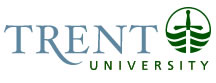 OPSEU Job DescriptionJob Title: 	Occupancy Management Coordinator				Job Number:	A-163		NOC: 	1224Band: 	8Department: 	Housing Services					Supervisor Title: 	Manager, Operations			Last Reviewed: 	November 21, 2017				Job PurposeThe Occupancy Management Coordinator is responsible for the residence admissions, assignments, and occupancy management for over 1,500 undergraduate and graduate bed spaces.  The incumbent is responsible for the maintenance, and effective utilization for all aspects of the StarRez housing management system.  In addition, the incumbent works within StarRez to setting up space allocation and room selection procedures, assigning students, collecting and analyzing assignments data and generating occupancy reports to inform department decision making.  The incumbent plays a key role on the Housing Services team, and oversees the work of the student staff in their area.Key ActivitiesAdmissions & Assignments				25%Under the general direction of the Manager, Operations, develop, implement, and evaluate annual and on-going room selection/assignment processes for undergraduate and graduate residencesManage and coordinate all room assignments and changes in the residences and communicate/resolve problems in accordance with established procedures. Interpret and apply procedures and make decisions on assignments with attention to the student experience and maximizing occupancy Assist students, parents, and staff with concerns and policy interpretations; respond verbally and/or in writing to inquiries or concerns and resolve situations of non-routine natureDesign and execute processes associated with checking into and out of assigned spacesCoordinate timelines and project plans for each application and admissions processManage student records in StarRezImplement the room transfer request and reassignment process, including communicating with College Residence Life Coordinators and students on related needs, and working with the Financial Officer regarding student billing adjustmentsCoordinates the rescind and room cancellation/ withdrawal processes and refers any fee appeals to the Manager, Operations for review. Serve as primary contact for College Residence Life Coordinators in relation to room transfers utilizing developmental principles, ensuring processes are applied consistently, and independently making exceptions to processes when appropriateCoordinate the residence accommodation request process including collaborating with Student Accessibility Services, Foodservices, and other campus partners to ensure students are assigned and accommodated appropriatelyCoordinate all early arrival and late stay processesMakes recommendations for procedure changes to Manager, OperationsOccupancy Management & Reporting				25%Under the general direction of the Manager, develops, revises and implements agreements for residence beds for group bookings (e.g. Trent International Program, Athletics, etc.)Receives and reviews requests for exceptions to the contract or lease agreements, referring formal appeals to the Manager, OperationsCollect data pertaining to occupancy and institutional enrollment goals, providing accurate data to the Manager for use in forecastingCollect and analyze data and develop reports on assessment findingsDistinguish reporting needs between various groups and functional users to prioritize and deliver needs accordinglyExchange information with other campus partners who’s work impacts occupancy (e.g. Admissions, Recruitment, Foodservices, Financial Services, etc.).Identify changing factors within occupancy management and communicate trends upwardsUnder the general direction of the Manager, Operations, coordinates the expanded occupancy housing process including date-dependent temporary assignments, communication, and reassignment to permanent space as it becomes availableTrack function use of space to ensure timely and accurate audits with minimal effort that capture maximum occupancyPrepare and distribute daily and weekly statistical reports for use in operational decision making, budgeting, recruiting, programming, etc.Housing Management System				20%Serve as the primary administrator for the StarRez housing management systemWork extensively with StarRez housing information system to set up and maintain modules, and reportingManage all software updates and upgrades, ensuring coordination with campus partners and software providerLead the implementation of new modules, including adding data and information into the system, conducting system tests, and deploying the software once testing has completedTroubleshoot issues expressed by users and administrators, communicating with and managing StarRez and IT tickets as necessary Receives requests from department users for modifications, tracks requests, and processes requests with service providerAdminister security settings and user access for department users and internal partner users, in accordance with established proceduresManages the accuracy of information contained in the system by running periodic auditsResponsible for all annual administrative updates to the system including but not limited to updates to the application and admissions, billing and fee, facilities and student conduct information and the student portalWork with the Financial Officer to build fee and billing tables within StarRez to ensure smooth transfer of information to DatatelPerform detailed documentation of the occupancy management processes and provide opportunities to automate tasks where applicableWrite  and implement SQL scripts in StarRez for use by data subscription module to assist in automating tasksAnalyze and implement technological systems and processes for all assignments and business process in StarRezPerform detailed documentation of the housing management system processes and recommend to Manager, Operations where opportunities are to automate repetitive tasks Run diagnostic queries and reports to proactively identify and resolve data, process and/or system functionality issuesCommunications				10%Coordinate all correspondence with regarding residence admissions and assignments, fees, availability and general questions regarding residence to ensure that students and stakeholders receive accurate, up-to-date information Coordinate the creation and distribution distribute of all departmental promotional materials and publications including but not limited to the Housing Services website, departmental postcards and brochures and the residence guidebooks Coordinate with copywriters and graphic designers as required Regularly update and manage the web pages for Housing ServicesResponsible for providing edits and up to date information on residence for other department’s materials (e.g. the Registrar’s Office, Recruitment, Orientation, etc.) Meets with students and/or parents for a variety of reasons including but not limited to requests for changes in residence or meal status, and/or being the first contact for a student bringing a personal crisis to the attention of the university  Coordinates residence administrative portion of move in day Occupancy Team				10%Supervises 2-4 student Residence Occupancy AssistantsHires, trains, assigns tasks and schedules work to ensure that all employees are consistent with policies and procedures in the officeOther					10%Upholds residence agreement and policies when necessaryParticipate in planning and execution of move in/move out processes, working collaboratively with housing services staffBe knowledgeable of emergency response procedures and implement as requiredProvides assistance to the Housing Services main office when neededParticipate in departmental meetings and committees as requiredOther duties as required Education University Degree (4 year).Experience RequiredTwo years of experience related to occupancy management, residence or university admissions, or database management in a housing setting required.Experience working with StarRez housing management system is required.Basic knowledge of SQL is preferred.Experience with report writing and data analysis preferred.Superior skills working with Microsoft Access, Excel, Publisher, PowerPoint, Word;.Understanding of Freedom of Information and Protection of Privacy Act and implementation.High degree of accuracy, efficiency, skills in proof reading; patience with auditing and repeated review of details.Good communication skills; experience in customer service and dealing with difficult customers.Demonstrated ability to work independently and as part of a team.Supervisory experience and/or office management experience is an asset.Ability and willingness to do public presentations.Understanding of the residence experience for students.  Responsibility for the Work of OthersDirect Responsibility 2-4 Student EmployeesIndirect ResponsibilityProvides training on StarRez system to Housing staffAnalytical ReasoningReportingOccurs weekly Builds reports and runs reports within StarRezDevelops spreadsheets to track information in relation to historical dataDevelops graphs and charts to visual demonstrate trends, as neededDistributes reports to various individuals noting any anomalies, concerns, or changes in week over week dataAssessing vacancies & assigning roomsOccurs regularly throughout the yearIdentifies vacancies in housing stock and examines all annual occupancy contracts and leases to determine reassignment prioritiesIndependently prioritizes assignments to ensure student satisfaction and maximize revenueExecutes assignments within softwareCommunicates any changes including financial concerns with students and parentsCollaborates with Facilities Coordinator and Financial Officer to process changes to keys and student accountsResidence accommodation requestsOccurs regularly each summer and sporadically during the academic yearReviews individual accommodation request forms, interprets procedures and guidelines, and consult with any stakeholders as appropriate (e.g. Student Accessibility Services, Foodservices, etc.) Ensure appropriate accommodations are made in accordance with forms; follow up with student to clarify any information as neededCommunicate with students about the status of their request (e.g. incomplete forms/information)Liaise with Housing Facilities and Residence Life regarding set up of any rooms and specific accommodation needsAssign students as appropriateDecision MakingRegularlyIncumbent is able to easily understand technology and make adjustments to systems to better the student experience and ensure efficiency and effectivenessIncumbent identifies and works with others in Housing to make recommendations for changes to business practices to ensure revenue is maximized, and operation is efficient and effectiveIncumbent implements new system modules, leading the process, examining business practices, and recommending changes to othersIncumbent acts independently and requires limited guidance or assistance in the handling of daily tasks (e.g. collecting and analyzing data)Incumbent is able to independently build relationships and communicate clearly and effectively with staff in various departments ImpactFailure to maintain accurate records of bed counts may result in improper budgeting affecting the operation negatively.  Housing is funded by ancillary fees derived from beds.Failure to appropriately assignment rooms may impact ability to house students, student satisfaction, retention, and institutional reputation.Failure to communicate with departmental and internal stakeholders when necessary could impact student move in, safety, revenue collection, and student satisfactionCommunicationInternalCommunicating for the purpose of exchanging information, decision making, etc.Housing Services professional and student staffEnrolment Services, Admissions & Recruitment staffIT, Conferences, Foodservices, Card Office, Finance, Colleges, and Risk Management staffResidence studentsOther university staff and faculty in the course of daily interactionsExternalCommunicating for the purposes of exchanging information, decision making, negotiation, addressing concerns, etc.StarRez and other vendorsContractors and vendorsProspective students and familiesWorking ConditionsMust be able to work evenings and weekends where required (frequent through mid-August to mid-September, early January, mid-April to mid-May)Significant computer use; Significant portion of the day is spent reviewing data and systems at the computerFrequent interruptions